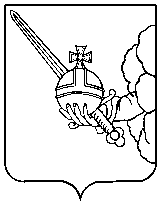 П О С Т А Н О В Л Е Н И ЕАдминистрации города ВологдыОт  22 марта 2024 года				                             №         362       	О внесении изменения в постановление Администрации города Вологды        от 9 октября 2023 года № 1761На основании статей 27 и 44 Устава городского округа города Вологды ПОСТАНОВЛЯЮ:Внести изменение в состав Комиссии по поддержке участников специальной военной операции и членов их семей, утвержденный постановлением Администрации города Вологды от 9 октября 2023 года № 1761, путем введения в состав Гуляеву Ирину Леонидовну, заместителя Мэра города Вологды по социальным вопросам. Настоящее постановление подлежит официальному опубликованию в газете «Вологодские новости» и размещению на официальном сайте Администрации города Вологды в информационно-телекоммуникационной сети «Интернет». Исполняющий обязанностиМэра города Вологды заместитель Мэра города Вологды – начальник Департамента финансов Администрации  города Вологды 		 	                                    С.Н. Бурков